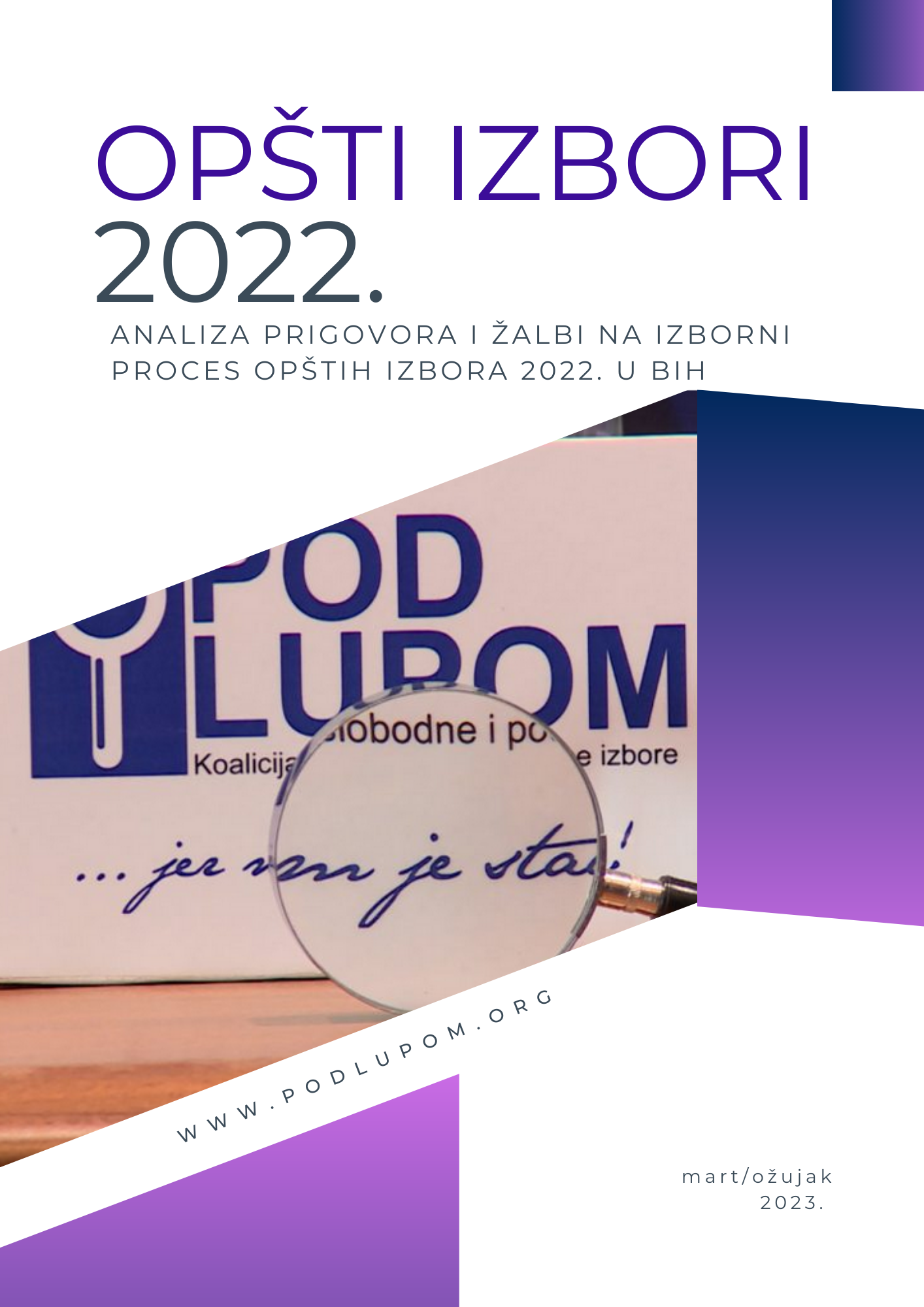 SADRŽAJUvod 	3Postupak ulaganja prigovora i žalbi na izborni proces	4Prigovori na izborni ciklus Opštih izbora 2022.	5Žalbe - izborni ciklus Opštih izbora 2022.	14Zahtjevi za ponovna brojanja rezultata sa biračkih mjesta 	16Preporuke Koalicije „Pod Lupom“ za unapređenje zaštite izbornog prava	18Preporuke Ureda za demokratske institucije i ljudska prava (ODIHR) za unapređenje zaštite izbornog prava 	18Umjesto zaključka 	20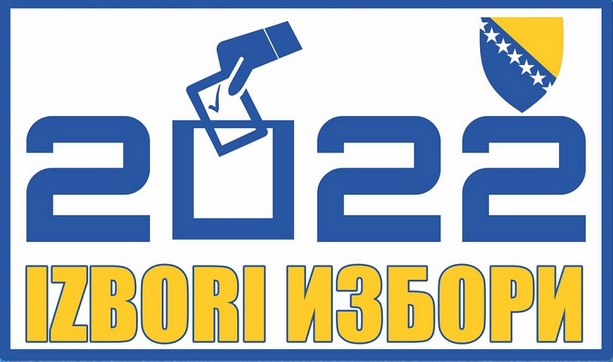 Zvanični logo Opštih izbora 2022.UVOD Nakon što je Koalicija za slobodne i poštene izbore „Pod lupom“ provela građansku, nestranačku posmatračku misiju izbornog procesa/ciklusa Opštih izbora 2022. godine, posmatrajući cijeli izborni proces od dana raspisivanja izbora pa do potvrđivanja izbornih rezultata, protekli izbori u BiH ocijenjeni su kao djelimično neregularni. Ovakva ocjena rezultat je svih zabilježenih nepravilnosti, posebno pritisaka na birače i zloupotrebe javnih resursa u predizborno vrijeme, te brojnih neslaganja izbornih rezultata, čime je integritet izbornog procesa ozbiljno narušen, a povjerenje javnosti u izborni proces, čini se, nikad niže. Također, opštem nezadovoljstvu provedenim izborima u javnosti doprinosi i činjenica da su uočene nepravilnosti i kršenja Izbornog zakona BiH ostala bez pravovremene institucionalne reakcije i adekvatnih sankcija. Posmatračka misija Koalicije „Pod lupom“ ocijenila je da je izborni dan 2. oktobra 2022. godine na najvećem broju biračkih mjesta protekao u skladu sa Izbornim zakonom BiH i podzakonskim aktima. Zabilježeno je i da su primjetna poboljšanja nekih segmenata izbornog procesa u odnosu na prethodne izborne cikluse, a što je dobrim dijelom rezultat implementacije 14 preporuka Koalicije „Pod lupom“ samo za ove izbore tj. niza tehničkih unapređenja u procesu glasanja na izborni dan. U odnosu na ranije izborne cikluse, zabilježeno je manje slučajeva zloupotreba pomoći pri glasanju i porodičnog glasanja. Jedna od preporuka Koalicije „Pod lupom“ nakon provedenog građanskog nestranačkog posmatranja Lokalnih izbora 2016. godine  odnosila se na transparentnost procesa zaštite izbornog prava u smislu da se  prigovori i žalbe objavljuju na internet stranici Centralne izborne komisije BiH (CIK BiH), što je i realizovano tokom posljednjeg izbornog ciklusa. To je svakako korak naprijed u transparentnosti i uključivanja javnosti u ovaj segment izbornog procsa. Da bi se segment zaštite izbornog prava u potpunosti otvorio prema javnosti, nepohodno je razmišljati u pravcu unapređenja objavljivanja informacija o zaprimljenim prigovorima i žalbama o istima na način da se kreira i objavi baza podataka na principima „otvorenih podataka“, u skladu sa pozitivnim propisima,  a koja će sadržavati iste u izvornom obliku, uz prateće odluke o postupanju po istima. Postojeću bazu podataka, odnosno objavljivanje informacija o prigovorima i žalbama trebalo bi proširiti i na prigovore upućene izbornim komisijama osnovnih izbornih jedinica. Ovo je ujedno i jedna od preporuka Koalicije „Pod lupom“ nakon posmatranja izbornog ciklusa Opštih izbora 2022. godine. Analiza prigovora i žalbi na izborni proces Opštih izbora 2022. fokusira se na uložene prigovore i žalbe u vezi sa organizovanjem i provođenjem izbornog ciklusa Opštih izbora 2022. godine. Korišteni su podaci Centralne izborne komisije Bosne i Hercegovine (CIK BiH) objavljeni na zvaničnoj internet stranici, kao i podaci Koalicije „Pod lupom“ posebno u segmentu koji se odnosi na prijave o kršenjima Izbornog zakona BiH i provedbenih akata CIK BiH koje je Koalicija „Pod lupom“ uočila tokom svog rada. Analiza ima za cilj na jednom mjestu prikazati broj i vrstu uloženih prigovora po segmentima izbornog procesa. postupak ulaganja prigovora i žalbi na izborni proces Zaštitu izbornog prava osiguravaju opštinske/gradske izborne komisije i izborna komisija Brčko distrikta BiH (u daljem tekstu: izborne komisije), Centralna izborna komisija BiH (CIK BiH) i Apelacioni odjel Suda BiH. Odlučivanje o prigovorima i žalbama može biti u prvom ili drugom stepenu u zavisnosti od nadležnosti za postupanje organa, koje su propisane u Izbornom zakonu BiH. Apelaciono odjeljenje Suda BiH nadležno je da rješava po žalbama na odluke CIK BiH. Ukoliko CIK BiH ustanovi da je počinjeno krivično djelo koje se odnosi na izborni proces, dužna je o tome obavijestiti nadležno tužilaštvo.Prigovor se podnosi na obrascu koji propiše CIK BiH, a koji sadrži mjesto, vrijeme, kratak opis učinjene povrede, počinioca i dokaze koji potvrđuju navode prigovora, zatim odredbe Izbornog zakona BiH za koje podnosilac prigovora smatra da su povrijeđene, broj faksa ili e-mail adresu na koju će se dostaviti odluka po prigovoru i potpis podnosioca prigovora. Ako je podnosilac prigovora politička stranka ili koalicija ili lista nezavisnih kandidata, prigovor potpisuje predsjednik ili ovlašteni predstavnik političke stranke ili koalicije ili liste nezavisnih kandidata ili lice koje oni ovlaste uz priloženo ovlaštenje. Prigovor se predaje neposredno, faksom ili e-mailom. Mogućnost podnošenja prigovora putem e-maila uvedena je tokom izbornog ciklusa 2020. godine. Prigovor se dostavlja bez odlaganja svim stranama navedenim u prigovoru, a koje se mogu u roku od 24 sata od prijema prigovora, u pisanoj formi, izjasniti o navodima prigovora. Nadležni organi mogu odrediti i saslušanje strana. U slučaju kada CIK BiH zaprimi prigovor čiji se sadržaj odnosi na nadležnost izborne komisije nižeg nivoa (opštinske/ gradske ili izborna komisija Brčko distrikta BiH), takav se prigovor bez odlaganja dostavlja nadležnoj komisiji na postupanje. Ono što je novina i unaprijeđena praksa CIK BiH od Lokalnih izbora 2020. godine, a što je i definisano Uputstvom o procedurama za rješavanje po prigovorima i žalbama podnesenim izbornim komisijama jeste postupanje po saznanju Komisije u slučajevima kada je prigovor podnesen neblagovremeno ili od strane neovlaštene osobe kada se ipak pokreće postupak i okončava postupak. To ranije nije bio slučaj i praktično se dešavalo da se prigovori odbacuju iz formalnih razloga, bez razmatranja merituma što je posebno negativno uticalo na prigovore koje ulažu organizacije civilnog društva koje nisu ovlašteni podnosioci istih. Ovom izmjenom pomenutog Uputstva organizacije civilnog društva dobile su aktivnu i značajnu korektivnu ulogu u sprečavanju i sankcionisanju izbornih nepravilnosti. Takođe, ova izmjena podzakonskog akta dokazala je da se često izborni proces može unaprijediti i bez izmjena samog Izbornog zakona BiH, te da je često dovoljna dobra volja i spremnost svih aktera da se izborni proces unaprijedi. PRIGOVORI NA IZBORNI ciklus - opšti izbori 2022. Prema podacima dostupnim na zvaničnoj internet stranici CIK BiH, ukupan broj podnesenih prigovora i žalbi ovoj instituciji, zaključno sa 20.2.2023., je 697. Prigovori su podijeljeni u sljedeće kategorije: Prigovori (i žalbe) u vezi sa žrijebanjem biračkih odboraPrigovori na plaćenu kampanju prije početka službene kampanje (čl. 16.14 st.3. Izbornog zakona BiH)Prigovori za lažno predstavljanje u izbornom periodu (čl. 7.3.st.2. Izbornog zakona BiH)Prigovori na govor mržnje podneseni u periodu izborne kampanje (čl.7.2.st.1.tačka 7. Izbornog zakona BiH)Prigovori na korištenje javnih resursa u izborne svrhe (čl.7.2.a Izbornog zakona BiH)Prigovori u izbornoj kampanji (poglavlje 16. Izbornog zakona BiH, nadležnost Regulatorne agencije za komunikacije – RAK)Prigovori u periodu izborne šutnje Prigovori/povrede na biračkim mjestima na dan izbora, nadležnost izbornih komisija osnovnih izbornih jedinica (opštinske/gradske i izborna komisija Brčko distrikta BiH)Prigovori na objavljene utvrđene izborne rezultate Posebno je predstavljena kategorija zahtjeva za ponovna brojanja glasačkih listića, odnosno utvrđivanja rezultata na biračkim mjestima. Prigovori (i žalbe) u vezi sa žrijebanjem biračkih odboraCIK BiH je zaprimila ukupno 6 prigovora i žalbi u vezi sa postupkom žrijebanja pozicija u biračkim odborima za političke subjekte ovjerene za učešće na izborima. Od ukupnog broja, 4 prigovora su otpremljena na nadležnost izbornim komisijama osnovnih izbornih jedinica, jedna žalba je odbačena kao neblagovremena, dok je jedan predmet u toku zaključno sa 20.2.2023. Prigovori na plaćenu kampanju prije početka službene kampanje (čl. 16.14 st.3. Izbornog zakona BiH)Izborna kampanja je Izbornim zakonom BiH tačno definisan period koji traje 30 dana prije izbornog dana. Izborna stvarnost u BiH pokazuje iz jednog u drugi izborni ciklus da se ne poštuje formalni period izborne kampanje koja u stvarnosti traje mnogo duže. Izborni zakon BiH nažalost propisuje da je zabranjeno samo plaćeno oglašavanje u periodu prije zvanične kampanje, čime se drugi oblici vođenja kampanje praktično ne mogu sankcionisati. Koalicija „Pod lupom“ je duži niz godina upozoravala na praznine u Izbornom zakonu posebno u smislu vođenja plaćene i neplaćene kampanje na društvenim mrežama, kao što je i prijavljivala sve slučajeve zabilježene plaćene kampanje nadležnoj instituciji, konkretno CIK BiH. Od Lokalnih izbora 2020. godine CIK BiH izriče sankcije za plaćeno oglašavanje na društvenim mrežama, Facebook-u primarno, u periodu prije početka zvanične izborne kampanje kada takvo oglašavanje nije dozvoljeno.  CIK BiH je zaprimila 95 prigovora koji se odnose na ovu vrstu kršenja Izbornog zakona BiH, s tim da je broj pojedinačnih slučajeva veći iz razloga različitog načina prijavljivanja i evidentiranja samih prijava. Npr. Koalicija „Pod lupom“ je podnijela 4 zbirne prijave sa 33 pojedinačna slučaja, što znači da je ukupan broj 124 prigovora, odnosno prijave za ovo kršenje Izbornog zakona BiH. Drugi prigovori su ulagani posebno za svaki pojedinačni slučaj. CIK BiH je u 26 slučajeva ocijenila da su prijavljeni politički subjekti počinili kršenje Izbornog zakona BiH, te im je izrekla sankcije u ukupnom iznosu od 68.300 KM. Na odluke CIK BiH uloženo je 11 žalbi. Prigovori za lažno predstavljanje u izbornom periodu (čl. 7.3.st.2. Izbornog zakona BiH)U julu 2022. godine, Visoki predstavnik u BiH donio je Odluku o izmjenama i dopunama Izbornog zakona BiH gdje je, između ostalog, zabranjena zloupotreba zakonskog prava na učešće u radu biračkog odbora fiktivnim predstavljanjem, te je zabranjeno i lažno predstavljanje u ime bilo kojeg političkog subjekta sa ciljem pogodavanja drugom političkom subjektu. Ove izmjene donesene su radi sprečavanja tzv. trgovine mjestima u biračkim odborima između političkih subjekata, na što je Koalicija „Pod lupom“ upozoravala još od 2014. godine. Za utvrđena kršenja Zakona u ovom smislu predviđene su i novčane sankcije u rasponu od 3.000 do 30.000 KM, kao i zabrana angažmana u izbornoj administraciji. CIK BiH je za ovo kršenje izbornog Zakona zaprimila 41 prigovor/prijavu sa oko 70 pojedinačnih prijava. Koalicija „Pod lupom“ podnijela je 34 pojedinačne prijave, različiti politički subjekti su prijavili 12 kršenja, Transparency International BiH (TI BiH) 6, CIK BiH 2 slučaja po službenoj dužnosti, te „ostale“ prijave njih ukupno 14 (ovdje su uvrštene sve pojedinačne prijave npr. građana/ki, anonimne, agencija za provođenje zakona i sl.).  Što se tiče postupanja po ovim prigovorima, iz dostupnih podataka preuzeto je da je 19 postupaka obustavljeno, 7 riješeno kao neosnovano, 3 podneska se smatraju neblagovremena, 3 da nisu ni podneseni, 2 su u radu, 1 je proslijeđen nadležnom tužilaštvu. CIK BiH je izrekla 37 novčanih sankcija, kako prema političkim subjektima tako i pojedincima, kojima je izrečena i zabrana angažovanja u izbornoj administraciji na period od 4 godine, u ukupnom iznosu od 100.000 KM za ovo kršenje Zakona. Iz informacija dostupnih iz baze prigovora i žalbi, može se zaključiti da je samo neznatan broj žalbi na odluke CIK-a BiH uvažen. Prigovori na govor mržnje podneseni u periodu izborne kampanje (čl.7.2.st.1.tačka 7. Izbornog zakona BiH)Izborni zakon BiH propisuje da je zabranjeno koristiti se govorom mržnje ili bilo kojim sredstvom komunikacije ili materijalima koji se koriste da bi se uputio i/ili širio govor mržnje (slike, simboli, audio ili video zapisi, društvene mreže, mobilne aplikacije, i sl.). Nažalost, Izborni zakon BiH precizira i zabranjuje navedeno samo za period izborne kampanje, koji traje 30 dana uoči izbora, što znači da pojave govora mržnje od strane političkih subjekata koji učestvuju u izborima izvan perioda kampanje mogu ostati nesankcionisani. Za ciklus Opštih izbora 2022. godine, CIK BiH je zaprimila 32 prigovora/prijave govora mržnje. Prema dostupnim podacima 1 prigovor je odbijen kao preuranjen, 4 kao neblagovremena, 3 neosnovana, 2 slučaja gdje je postupak obustavljen, 3 prigovora su odbačena jer se odnose na period prije zvanične kampanje, dok za ostale slučajeve iz dostupnih podataka nije vidljiv epilog. Izrečene su i novčane sankcije u ukupnom iznosu od 24.000 KM. Najveći broj prijava/prigovora uputile su političke stranke (19). Ostale prijave su pojedinci i slično (8), te CIK BiH ex officio (2) i organizacije civilnog društva (2). Prigovori na korištenje javnih resursa u izborne svrhe (čl.7.2.a Izbornog zakona BiH)Zloupotreba javnih resursa i/ili javnih funkcija u svrhu kampanje odnosi se na zloupotrebe u potrošnji javnog budžetskog novca i drugog javnog novca u vlasništvu građana/ki BiH, te zloupotrebe javnih kompanija i dodijeljenih javnih funkcija od strane političkih subjekata ili pojedinaca koji su kandidati/kinje na izborima. Koalicija „Pod lupom“ na ovaj problem upozorava još od Opštih izbora 2014. godine i zagovara za zakonsko tretiranje ove nepravilnosti.  U julu 2022. godine, OHR je, koristeći ovlasti koje su mu na raspolaganju, donio Odluku kojom se donosi Zakon o izmjenama i dopunama Izbornog zakona BiH kojom je u isti uveden pojam „javnih sredstava i resursa“. Izmjenama i dopunama zloupotreba „javnih sredstava i resursa“ podrazumijeva bilo koje nezakonito korištenje sredstava i resursa države BiH, entiteta, kantona, Brčko distrikta BiH i drugih jedinica lokalne uprave i samouprave, kojim kandidati na izborima i izbornim listama, kao javni ili državni dužnosnici, ili neposredno izabrane osobe, raspolažu za potrebe obavljanja službene dužnosti. Tu se ubraja sva pokretna i nepokretna imovina, kao i svi ljudski resursi javnih institucija koji se koriste u okviru radnog vremena. CIK BiH je za ova kršenja zaprimila 63 prigovora/prijave. Najveći broj prijava došao je ispred političkih subjekata koji učestvuju na izborima (29), zatim organizacija civilnog društva (19) i pojedinaca i slično (15). Izrečene su novčane sankcije u 8 slučajeva u ukupnom iznosu od 66.000 KM. Prema dostupnim podacima, Apelaciono odjeljenje Suda BiH uvažilo je dvije žalbe na odluke CIK BiH, čime je i iznos izrečenih sankcija umanjen za 24.000 KM. Prigovori u izbornoj kampanji (poglavlje 16. Izbornog zakona BiH, nadležnost Regulatorne agencije za komunikacije – RAK)Poglavlje 16. Izbornog zakona BiH tretira medije u izbornoj kampanji, gdje je propisano da će mediji u BiH pravično profesionalno i stručno pratiti izborne aktivnosti uz dosljedno poštivanje novinarskog kodeksa, te opšteprihvaćenih demokratskih principa i pravila, posebno osnovnog principa slobode izražavanja. CIK BiH nije jedina nadležna za medije u vezi sa izbornim procesom, tu su i Vijeće za štampu koje je nadležno za štampane i online medije, te Regulatorna agencija za komunikacije (RAK) BiH nadležna za audiovizuelne medije. CIK BiH je za Opšte izbore 2022. zaprimila 9 prigovora na postupanja medija tokom izbornog perioda, od čega je 8 proslijeđeno na nadležnost RAK-u, a 1 Vijeću za štampu. Prigovori u periodu izborne šutnje Izborni zakon BiH definiše izbornu šutnju kao period od 24 sata prije otvaranja biračkih mjesta pa do zatvaranja biračkih mjesta tokom kojeg je političkim subjektima zabranjeno učešće u javnim političkim aktivnostima poput javnih skupova, izlaganja promotivnog materijala na biračkim mjestima, korištenje domaćih i međunarodnih sredstava komunikacije  sa ciljem uticaja na birače, te svaka aktivnost kojom se ometa ili opstruiše izborni proces. Prema podacima dostupnim na internet stranici CIK BiH, ovoj instituciji upućen je 61 prigovor, odnosno prijava za ovo kršenje Zakona,  s tim da je broj pojedinačnih prijavljenih kršenja veći obzirom da su određeni prigovori sadržavali više pojedinačnih slučajeva. CIK BiH je izrekla novčane sankcije za 12 podnesenih prigovora/prijava gdje su politički subjekti i njihovi kandidati/kinje za ova kršenja kažnjeni sa ukupno 92.000 KM.  Prigovori/povrede na biračkim mjestima na dan izbora, nadležnost izbornih komisija osnovnih izbornih jedinica (opštinske/gradske i izborna komisija Brčko distrikta BiH)U vezi sa povredama izbornog procesa i/ili kršenjima Izbornog zakona BiH na izborni dan 2. oktobra 2022. godine, CIK BiH je zaprimila 143 prigovora. Obzirom da su ovim prigovori u prvostepenoj nadležnosti izbornih komisija osnovnih izbornih jedinica, CIK BiH je iste prosjedila ovim komisijama na postupanje. Dva slučaja CIK BiH je proslijedila nadležnim tužilaštvima. U nastavku pregled prijavljenih povreda odnosno kršenja Izbornog zakona BiH. Prema dostupnom pregledu, prijavljeno je oko 146 različitih nepravilnosti, odnosno kršenja Izbornog zakona BiH. Kategorija „drugo“ obuhvata sve prijavljene nepravilnosti koje nisu mogle biti svrstane u neku od navedenih kategorija. Prigovori na objavljene utvrđene izbore rezultate Nakon što su 22.10.2022. utvrđeni i objavljeni rezultati Opštih izbora 2022. godine, CIK-u BiH su se, u skladu sa Izbornim zakonom BiH, mogli podnositi zahtjevi za ponovna brojanja glasačkih listića na biračkim mjestima. Prema podacima koje je objavila CIK BiH, podneseno je 126 zahtjeva za ponovna brojanja glasačkih listića sa biračkih mjesta.   CIK BiH je po ovom osnovu zaprimila 32 prigovora. Po prigovorima je odlučeno kako slijedi: odbačeni kao podneseni od neovlaštenih lica – 13, neosnovanih – 9, uvaženih na osnovu prigovora 5, a po službenoj dužnosti 4, te jedan nedopušten. žalbe - IZBORNI ciklus  opštih izbora 2022. U nastavku su prikazane žalbe po kojima je postupala CIK BiH u drugom stepenu po žalbama na odluke izbornih komisija osnovnih izbornih jedinica po odlukama o dodjeli pozicija u biračkim odborima, imenovanje biračkih odbora, plakatiranje, kršenje pravila izborne kampanje, te na žalbe na odluku o utvrđivanju rezultata Opštih izbora 2022. CIK-u BiH je izjavljeno 76 žalbi na odluke izbornih komisija osnovnih izbornih jedinica koje se odnose na dodjelu pozicija u biračkim odborima, imenovanje biračkih odbora, plakatiranje i kršenje pravila izborne kampanje iz njihove nadležnosti. Iz dostupnih podataka vidljivo je da je 7 predmeta još uvijek u toku. Većina žalbi na odluke gradskih/opštinskih izbornih komisija su nakon provedenih postupaka  odbačeni (neosnovani, neblagovremeni, podneseni od neovlaštenog lica..). CIK BiH je u 8 slučajeva predmet vratila na ponovni postupak gradskim/opštinskim izbornim komisijama, odluke ovih komisija izmijenjene su u 9 slučajeva, žalbe uvažene u 5 slučajeva, dok su same gradske/opštinske komisije uvažile žalbene zahtjeve u 5 slučajeva. Po osnovu ovih predmeta, ukupno je izrečeno 12.600 KM novčanih sankcija po različitim prekršajima. Apelaciono odjeljenje Suda BiH nadležno je za postupanje po žalbama na odluke CIK BiH. Prema podacima koje je objavila CIK BiH u dokumentu Rad Centralne izborne komisije Bosne i Hercegovine u svjetlu prakse Suda Bosne i Hercegovine u periodu maj – decembar 2022. godine, Sudu BiH je izjavljeno ukupno 467 žalbi. Sud je potvrdio 96% odluka CIK BiH. Po različitim osnovama, odbijene su 443 žalbe (392 kao neosnovane; 21 kao neblagovremene; 29 kao nedopuštene; 1 zahtjev za poništenje naredbe odbačen kao neosnovan). U cijelosti je uvaženo 18 žalbi, djelomično su uvažene 4 žalbe, dok je 1 žalbeni zahtjev CIK BiH riješila izmjenom svoje odluke. Zabilježen je 1 odustanak od žalbe. U nastavku pregled uloženih žalbi po kategorijama:zahtjevi za ponovno brojanje glasačkih listića - IZBORNI ciklus  opštih izbora 2022. Tokom postupka utvrđivanja izbornih rezultata, CIK BiH je izdala naredbe za ponovno brojanje glasačkih listića ili otvaranje vreća zbog uklanjanja drugih nepravilnosti na preko 240 biračkih mjesta, ne računajući kontrolno brojanje za izbor predsjednika i potpredsjednika RS. Nakon postupka utvrđivanja rezultata, CIK BiH je zaprimila 126 zahtjeva za ponovna brojanja glasačkih listića sa biračkih mjesta, od kojih je 37 uvaženo, i to uglavnom na način da je CIK BiH po službenoj dužnosti naložila ponovno brojanje, s obzirom da su ocijenjeni kao podneseni od strane neovlaštenih lica.  Koalicija “Pod lupom” je podnijela 4 zahtjeva za ponovno brojanje glasačkih listića na ukupno 94 biračka mjesta. Zahtjevi su poslani na osnovu nalaza, odnosno nepravilnosti koje je Koalicija zabilježila na biračkim mjestima i u Glavnom centru za brojanje. Traženo je ponovno brojanje svih glasačkih listića (osim za predsjednika i potpredsjednike Republike Srpske, koji su već brojani po odluci CIK-a BiH) na 40 biračkih mjesta u 5 osnovnih izbornih jedinica (Banja Luka, Prijedor, Doboj, Bijeljina i Zvornik) iz razloga utvrđenih značajnih razlika u broju glasova između onoga što je utvrđeno na biračkom mjestu i onoga što je utvrdilo ponovno brojanje u Glavnom centru za brojanje za izborni nivo „predsjednik i potpredsjednici RS“. Zbog uočenih nepravilnosti prilikom pakovanja izbornog materijala i njegovog dostavljanja u izborne komisije na lokalnom nivou traženo je ponovno brojanje glasačkih listića za 25 biračkih mjesta u 2 osnovne izborne jedinice (Livno i Brčko).Na 21 biračkom mjestu traženo je ponovno brojanje glasova iz razloga što su posmatrači Koalicije na izborni dan na tim biračkim mjestima zabilježili više od 5 različitih nepravilnosti. Zbog prijavljenih ozbiljnijih kršenja izbornih pravila u Pozivni centar Koalicije od strane posmatrača izbornog dana, traženo je ponavljanje brojanja glasova na 8 biračkih mjesta. Svi zahtjevi su odbijeni kao podneseni od strane neovlaštenog lica, a nije postupano ni po službenoj dužnosti. Kada govorimo o svim zahtjevima za ponovna brojanja (126 zahtjeva ukupno), njih 87 ili 69,1% odbijeno je po različitim osnovama (ovlaštenje za podnošenje, osnovanost zahtjeva ili dozvoljenost istog). Tri zahtjeva su se odnosila na ispravljanje tehničke greške, dok je u 36 slučajeva udovoljeno zahtjevu, odnosno naloženo je ponovno brojanje glasačkih listića. PREPORUKE KOALICIJE „POD LUPOM“ ZA UNAPREĐENJE ZAŠTITE IZBORNOG PRAVA  Nakon provedenog građanskog, nestranačkog posmatranja izbornog ciklusa Opštih izbora 2022. godine, prateći praksu još od 2014. godine, Koalicija „Pod lupom“ je pripremila i objavila niz preporuka za unapređenje izbornog procesa, od koji se dio odnosi na unapređenje zaštite izbornog prava. Sve preporuke se nalaze u Finalnom izvještaju o građanskom, nestranačkom posmatranju Opštih izbora 2022. Niže su preporuke Koalicije koje se odnose na unapređenje zaštite izbornog prava: Omogućiti prigovor na izborni proces svima u svakoj fazi izbornog procesa.Rad Glavnog centra za brojanje (GCB) učiniti transparentnim kroz redovno izvještavanje javnosti o svim utvrđenim činjenicama tokom provođenja aktivnosti iz njegove nadležnosti, te blagovremenom javnom objavom sveobuhvatnog izvještaja o radu GCB-a. Posmatračima u GCB-u osigurati pristup svim radnjama i dokumentima, kako je i propisano Izbornim zakonom BiH.Unaprijediti objavljivanje informacija o zaprimljenim prigovorima i žalbama o istima, na internet stranici CIK BiH, na način da se kreira baza podataka koja će sadržavati iste u izvornom obliku uz prateće odluke o postupanju po istima. Bazu podataka, odnosno objavljivanje informacija o prigovorima i žalbama proširiti i na prigovore upućene izbornim komisijama osnovnih izbornih jedinica.Centralna izborna komisija BiH i nadležni organi za provođenje zakona trebaju proaktivno djelovati na prevenciji, sprečavanju, te posebno na blagovremenom procesuiranju i adekvatnom sankcioniranju svih kršenja Izbornog zakona BiH. Kada je u pitanju izricanje sankcija, da bi ispunile svoj cilj one moraju biti odvraćajućeg karaktera, a ne simbolične.Centralna izborna komisija BiH i nadležna Tužilaštva trebaju unaprijediti saradnju u pogledu razmjene informacija o svim postupcima, odnosno podignutim optužnicama za krivična djela iz oblasti izbornog prava, te posebno osigurati blagovremeno informiranje javnosti o istima, kao i ishodima provedenih postupaka.PREPORUKE ureda za demokratske institucije i ljudska prava (odihr) ZA UNAPREĐENJE ZAŠTITE IZBORNOG PRAVA  OSCE-ov Ured za demokratske institucije i ljudska prava (ODIHR) proveo je posmatranje Opštih izbora održanih 2. oktobra 2022. godine gdje su, između ostalog, izvršili ocjenu usklađenosti izbornog procesa sa opredjeljenjima i obavezama OSCE-a, drugim međunarodnim obavezama i standardima demokratskih izbora, kao i sa domaćim zakonima. U pogledu zaštite izbornog prava, ODIHR je u svom Izvještaju istakao sljedeće preporuke: Kako bi se spriječilo vršenje pritiska na birače od strane javnih službenika i kandidata, nadležne vlasti treba da poduzmu brze i efikasne korake da istraže takve navode i bilo kakvu zloupotrebu administrativnih resursa, te da budu proaktivni u odvraćanju od takvih praksi.Vlasti bi trebale poduzeti efektivne mjere da zaštite prava birača na slobodan i tajan izbor. Važnost tajnosti glasanja, zaštite identiteta birača, i osiguravanja da birači mogu glasati u slobodnoj atmosferi treba naglasiti tokom obuke izbornih komisija i u materijalima za obuku birača. Raspored na biračkim mjestima treba preispitati, a pitanje pretjerane gužve treba riješiti kako bi se osigurala tajnost glasanja i zaštita od neprikladnog uticaja na birače.Ostale preporuke:Kako bi se omogućilo dovoljno vremena za podnošenje i rješavanje prigovora, rokovi bi se mogli uskladiti sa dobrom međunarodnom praksom. Centralna izborna komisija BiH treba da blagovremeno razmotri sve prigovore i žalbe i da za to bude na odgovarajući način pripremljena i ima resurse.Da bi se povećala transparentnost i odgovornost, Centralna izborna komisija BiH i sudovi treba da blagovremeno objavljuju informacije o prigovorima i odlukama vezanim za izbore.umjesto zaključka  U posljednja dva izborna ciklusa zabilježen je napredak u pogledu pokretanja postupaka po službenoj dužnosti od strane CIK BiH za kršenja Izbornog zakona BiH, kao i izricanja sankcija političkim subjektima. Zabilježen je i napredak u pogledu transparentnosti informacija o postupcima koje provodi CIK BiH. Navedeno se može posmatrati kao rezultat nekoliko faktora. U pogledu otvorenosti institucije za javnost značajno je bilo uvođenje prakse prenošenja sjednica CIK BiH uživo putem Youtube kanala ove institucije. Ovo je postala redovna praksa od 2020. godine. Objavljivanje prigovora i žalbi na stranici CIK BiH, iako samo u sumarnom obliku, je takođe dijelom doprinijelo transparentnosti izbornog procesa. Izmjene Izbornog zakona BiH koje je donio Visoki predstavnik u BiH (OHR) u julu 2022. otvorilo je vrata za bolju zaštitu izbornog procesa u pojedinim segmentima, posebno u pogledu sankcionisanja kršenja Izbornog zakona BiH u pojedinim oblastima koje ranije nisu bile tretirane Zakonom. Misli se na segment sankcionisanja trgovine mjestima u biračkim odborima tako što je „zabranjeno lažno predstavljanje“ zarad dobijanja pozicija u biračkim odborima, gdje su za isto predviđene sankcije kako za direktne izvršioce, tako i političke subjekte kojima isti pripadaju. Dalje, u Zakonu su preciznije definirane vrste medija, koje su uključile i „online“ medije i društvene mreže, a propisana je i „zloupotreba javnih sredstava i resursa“. Povećane su i sankcije za utvrđena kršenja Izbornog zakona BiH i za zaposlene i angažirane u izbornoj administraciji, kao i za političke subjekte. Značajno je istaći da su sve navedene izmjene bile tretirane preporukama Koalicije „Pod lupom“ za unapređenja izbornog zakonodavstva, na čijem zagovaranju Koalicija radi godinama.Značajno je istaći i to da su značajnu ulogu u prijavljivanju kršenja Izbornog zakona BiH imale organizacije civilnog društva, što još jednom potvrđuje značaj učešća kako samih organizacija tako i građana i građanki u direktan ili indirektan proces nadgledanja izbornog procesa. Vidljivo je i da su političke stranke, odnosno politički subjekti obilato koristili nova zakonska rješenja da prijavljuju jedni druge za kršenja Zakona, što je takođe pozitivno jer u konačnici djeluju korektivno jedni na druge u pogledu poštivanja izbornih pravila. Kada govorimo o iznosima izrečenih sankcija, prema dostupnim podacima, za izborni ciklus Opštih izbora 2023. godine CIK BiH je izrekla novčane sankcije u iznosu od preko 338.900 KM.  Niže je pregled izrečenih sankcija po vrstama kršenja Izbornog zakona BiH. U periodu do narednih izbora, posebno u neizbornoj 2023. godini nužno je dalje raditi na unapređenju Zakona u pogledu zaštite izbornog prava, a sve sa ciljem jačanja povjerenja javnosti u integritet izbornog procesa. U tom smislu, važno je da su obzir uzmu preporuke svih relevantnih aktera i čim prije krene u planiranje aktivnosti i pripremu dokumenata koji će obezbijediti bolji izborni proces. Kategorija uloženih žalbi na odluku CIK BiH 
Period mart - decembar 2022.Ukupan broj žalbi Uvaženo Odbijeno po različitim 
osnovama  Registracija birača za glasanje putem pošte294/294Lažno predstavljanje (trgovina mjestima u BO)24717Imovinski kartoni izabranih zvaničnika 23122Posredni izbori 16411 (+ 1 odustanak 
od žalbe)Kršenje Zakona o finansiranju političkih stranaka 151 djelimično14Imenovanje članova OIK/GIK15213Kršenje izborne šutnje 13/13Kršenje Poglavlja 16 - kampanja u medijima113 djelimično 8Zahtjevi za ponovno brojanje 8/8Žalba na odluku o utvrđivanju rezultata 
(prvu, izmijenjenu i dopunsku)1313
(1 riješila CIK BiH kroz izmijenjenu odlukuZloupotreba javnih sredstava i resursa 725Drugostepena nadležnost CIK BiH6/6Govor mržnje 514Prigovori na ponovno brojanje 3/3Zahtjev za ocjenu ustavnosti i žalbe na naredbu
 za ponovno brojanje nivo Predsjednik/potpredsjednici RS3/3Prestanak mandata3/3Ovjera prijave3/3Kandidatske liste 2/2Ovjera kandidatke liste1/1Pravo korištenja naziva političke stranke 11/Opoziv načelnika1/1